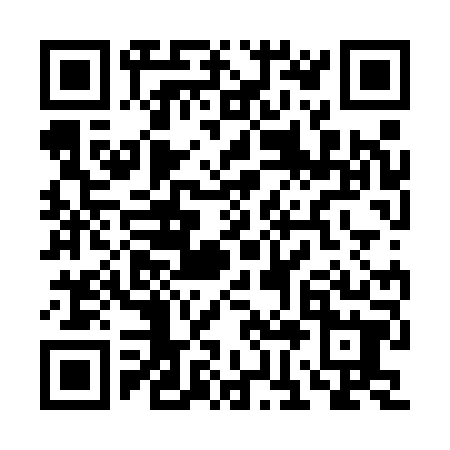 Prayer times for Povoa das Quartas, PortugalMon 1 Apr 2024 - Tue 30 Apr 2024High Latitude Method: Angle Based RulePrayer Calculation Method: Muslim World LeagueAsar Calculation Method: HanafiPrayer times provided by https://www.salahtimes.comDateDayFajrSunriseDhuhrAsrMaghribIsha1Mon5:417:141:356:057:569:242Tue5:397:131:356:057:579:253Wed5:377:111:346:067:589:274Thu5:357:101:346:077:599:285Fri5:337:081:346:088:009:296Sat5:327:061:336:088:019:307Sun5:307:051:336:098:029:328Mon5:287:031:336:108:039:339Tue5:267:021:336:108:049:3410Wed5:247:001:326:118:059:3611Thu5:226:581:326:118:069:3712Fri5:206:571:326:128:079:3813Sat5:186:551:326:138:089:4014Sun5:176:541:316:138:109:4115Mon5:156:521:316:148:119:4216Tue5:136:511:316:158:129:4417Wed5:116:491:316:158:139:4518Thu5:096:481:306:168:149:4619Fri5:076:461:306:168:159:4820Sat5:056:451:306:178:169:4921Sun5:046:441:306:188:179:5122Mon5:026:421:306:188:189:5223Tue5:006:411:296:198:199:5324Wed4:586:391:296:208:209:5525Thu4:566:381:296:208:219:5626Fri4:546:371:296:218:229:5827Sat4:536:351:296:218:239:5928Sun4:516:341:296:228:2410:0129Mon4:496:331:296:228:2510:0230Tue4:476:311:286:238:2610:04